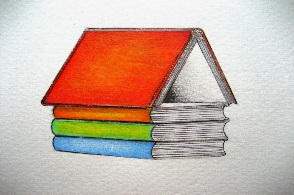 		                                       #AACPSReadWithMe                                                              Elementary School At-Home Reading Challenge 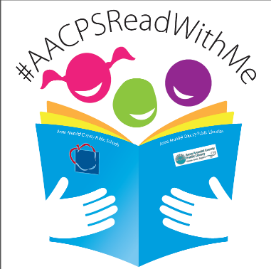 Write the name of the book on the line to complete the square and earn BINGO!Name:________________ Grade: ____  Teacher: _______________Parent/Guardian or Teacher Signature: ______________________Read in the car or on the bus____________Read for 15 minutes____________Read while eating a snack____________Read on a rainy or snowy day____________Read for 10 minutes____________Read to a sibling or neighbor____________Read with a friend____________Read while on the floor____________Read outside____________Listen to someone read to you___________Read to a senior adult____________Take turns reading aloud with a friend____________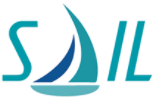 Use your AACPL SAIL account to check out a book!Listen to an audio book___________Read after school____________Read to a parent or family member____________Turn out the lights and read by flashlight____________Read in bed____________Read for 20 minutes____________Read on a Saturday morning____________Introduce yourself to a librarian ____________Read in your pajamas____________Read about a character that doesn’t look like you____________Read before school   ____________Read in your favorite room____________